View this email online Forward to a colleague 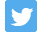 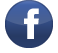 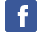 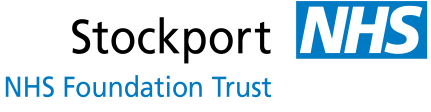 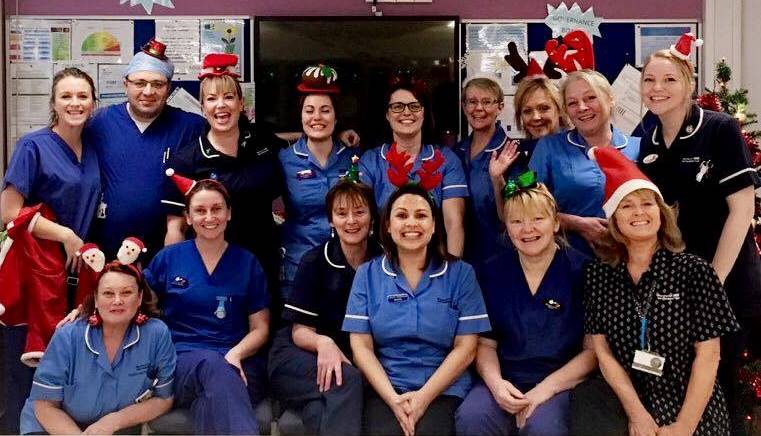 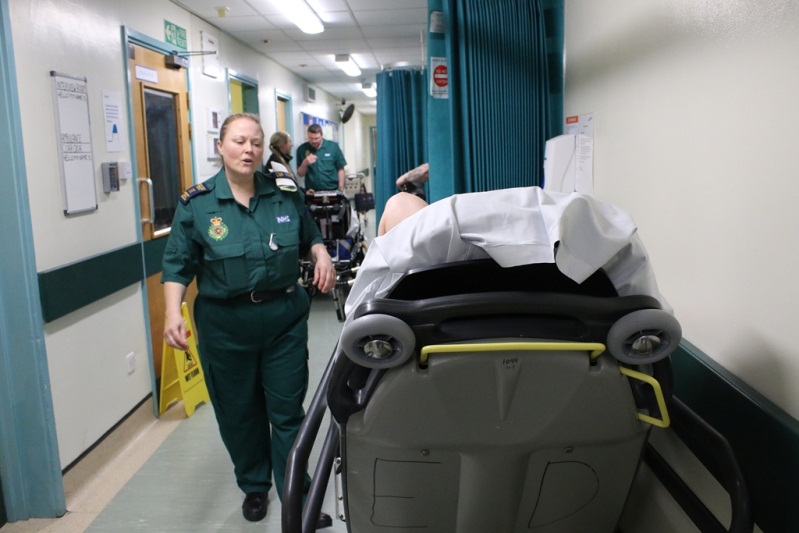 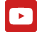 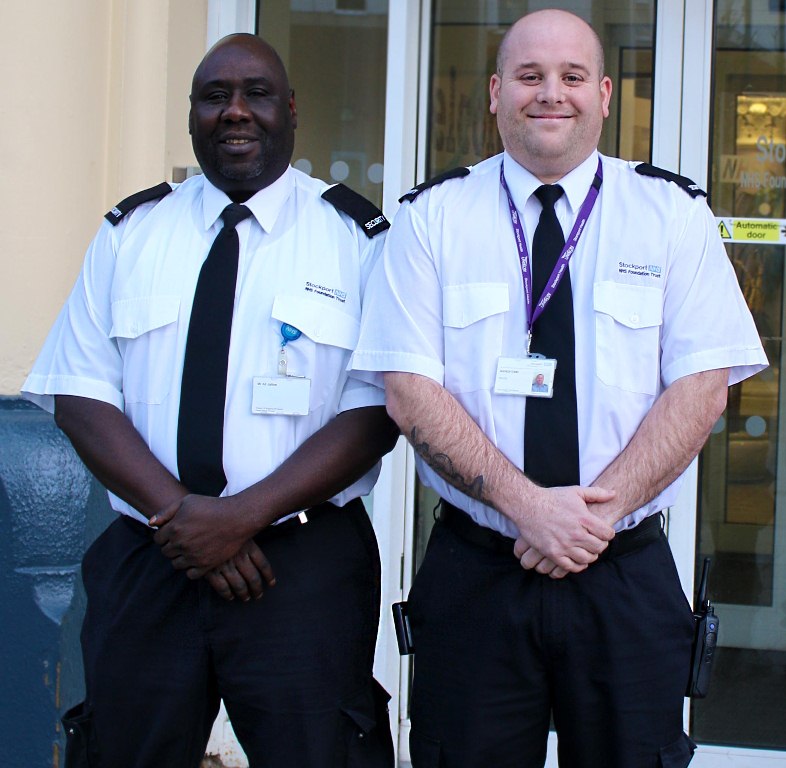 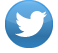 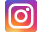 